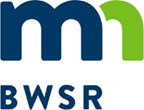 Grant All-Detail ReportBuffer Law 2018Grant Title - 2018 - Buffer Law  (Lincoln SWCD) Grant ID - P18-5231Organization - Lincoln SWCD	Budget Summary *Grant balance remaining is the difference between the Awarded Amount and the Spent Amount. Other values compare budgeted and spent amounts.Budget Details Activity Details SummaryProposed Activity IndicatorsFinal Indicators SummaryGrant Activity Grant AttachmentsOriginal Awarded Amount$25,000.00Grant Execution Date11/27/2017Required Match Amount$0.00Original Grant End Date12/31/2020Required Match %0%Grant Day To Day ContactColleen  WichernCurrent Awarded Amount$25,000.00Current End Date12/31/2020BudgetedSpentBalance Remaining*Total Grant Amount$25,000.00$24,254.12$745.88Total Match Amount$0.00$0.00$0.00Total Other Funds$0.00$0.00$0.00Total$25,000.00$24,254.12$745.88Activity NameActivity CategorySource TypeSource DescriptionBudgetedSpentLast Transaction DateMatching FundSoil Erosion - 2018 SuppliesEquipment     Supplies/EquipmentCurrent State Grant2018 - Buffer Law  (Lincoln SWCD)$10,000.00 $10,000.00 12/8/2017NSoil Erosion- 2018 Technical/Engineering     Technical/Engineering AssistanceCurrent State Grant2018 - Buffer Law  (Lincoln SWCD)$15,000.00 $14,254.12 12/31/2018NActivity DetailsTotal Action Count Total Activity Mapped  Proposed Size / UnitActual Size / UnitActivity NameIndicator NameValue & UnitsWaterbodyCalculation ToolCommentsIndicator NameTotal Value Unit  Grant Activity - Soil Erosion - 2018 SuppliesEquipment Grant Activity - Soil Erosion - 2018 SuppliesEquipment Grant Activity - Soil Erosion - 2018 SuppliesEquipment Grant Activity - Soil Erosion - 2018 SuppliesEquipment DescriptionThe Lincoln SWCD would like to purchase a new R-10 Trimble with all the accessories.  Total cost is $21,559.51.  Would like to use $10000 of the buffer law funds due to the unit being used for marking edges of buffers.  The unit will also be used for structural practices above sensitive area water courses.  These water courses may be DNR protected, county ditch systems or other waters as identified in a resolution that was adopted by the SWCD board.  This same resolution will be added to the local water plan when approved by the County commissioners in the near future.The Lincoln SWCD would like to purchase a new R-10 Trimble with all the accessories.  Total cost is $21,559.51.  Would like to use $10000 of the buffer law funds due to the unit being used for marking edges of buffers.  The unit will also be used for structural practices above sensitive area water courses.  These water courses may be DNR protected, county ditch systems or other waters as identified in a resolution that was adopted by the SWCD board.  This same resolution will be added to the local water plan when approved by the County commissioners in the near future.The Lincoln SWCD would like to purchase a new R-10 Trimble with all the accessories.  Total cost is $21,559.51.  Would like to use $10000 of the buffer law funds due to the unit being used for marking edges of buffers.  The unit will also be used for structural practices above sensitive area water courses.  These water courses may be DNR protected, county ditch systems or other waters as identified in a resolution that was adopted by the SWCD board.  This same resolution will be added to the local water plan when approved by the County commissioners in the near future.CategorySUPPLIES/EQUIPMENTSUPPLIES/EQUIPMENTSUPPLIES/EQUIPMENTStart Date8-Dec-17End DateHas Rates and Hours?NoNoNoActual ResultsAs of 12-31-17, $10000 was utilized toward a new Trimble R-10 GPS/Survey unit.  The unit will be used to mark buffers and create a GIS layer for Lincoln County and the Lincoln SWCD.  This layer will be used for compliance and possibly for the assessing of land values for the buffers.  The unit will also be utilized for structural erosion control practices which are a priority in our local water plan and Yellow Medicine River 1 watershed 1 plan.  As of 12-31-17, $10000 was utilized toward a new Trimble R-10 GPS/Survey unit.  The unit will be used to mark buffers and create a GIS layer for Lincoln County and the Lincoln SWCD.  This layer will be used for compliance and possibly for the assessing of land values for the buffers.  The unit will also be utilized for structural erosion control practices which are a priority in our local water plan and Yellow Medicine River 1 watershed 1 plan.  As of 12-31-17, $10000 was utilized toward a new Trimble R-10 GPS/Survey unit.  The unit will be used to mark buffers and create a GIS layer for Lincoln County and the Lincoln SWCD.  This layer will be used for compliance and possibly for the assessing of land values for the buffers.  The unit will also be utilized for structural erosion control practices which are a priority in our local water plan and Yellow Medicine River 1 watershed 1 plan.  Grant Activity - Soil Erosion- 2018 Technical/Engineering Grant Activity - Soil Erosion- 2018 Technical/Engineering Grant Activity - Soil Erosion- 2018 Technical/Engineering Grant Activity - Soil Erosion- 2018 Technical/Engineering DescriptionTechnical and Engineering outreach.  Provide engineering assistance for projects affecting waters protected by the buffer law.  Also provide technical/engineering for projects affecting the other waters as identified by a resolution adopted by the SWCD board.  This resolution will be adopted in the near future by the County commissioners and added to the local water plan.Technical and Engineering outreach.  Provide engineering assistance for projects affecting waters protected by the buffer law.  Also provide technical/engineering for projects affecting the other waters as identified by a resolution adopted by the SWCD board.  This resolution will be adopted in the near future by the County commissioners and added to the local water plan.Technical and Engineering outreach.  Provide engineering assistance for projects affecting waters protected by the buffer law.  Also provide technical/engineering for projects affecting the other waters as identified by a resolution adopted by the SWCD board.  This resolution will be adopted in the near future by the County commissioners and added to the local water plan.CategoryTECHNICAL/ENGINEERING ASSISTANCETECHNICAL/ENGINEERING ASSISTANCETECHNICAL/ENGINEERING ASSISTANCEStart Date27-Nov-17End DateHas Rates and Hours?NoNoNoActual ResultsAs of 12-31-17, no funds spent in the technical/engineering assistance category As of 12-31-18, funds were spent providing  technical assistance to landowners on buffer law as follows: marking buffers in field, aerial photo review and measurements,  compliance checks in field and computer, buff cat tool, creating contact list for landowners and surveying structural projects for upland treatment adjacent to waters protected under the buffer law. Past technician-  45.5 hr x $60.09/hr billable rate = $2734.10. Current Technician- 6.5 hr x $43.50/hr = $282.75 16hr x $46/hr = $736 213 hr x $42.93 = $9144.09 31hr x $43.78 = $1357.18 Total spent as of 12-31-18 is $14,254.12. As of 12-31-17, no funds spent in the technical/engineering assistance category As of 12-31-18, funds were spent providing  technical assistance to landowners on buffer law as follows: marking buffers in field, aerial photo review and measurements,  compliance checks in field and computer, buff cat tool, creating contact list for landowners and surveying structural projects for upland treatment adjacent to waters protected under the buffer law. Past technician-  45.5 hr x $60.09/hr billable rate = $2734.10. Current Technician- 6.5 hr x $43.50/hr = $282.75 16hr x $46/hr = $736 213 hr x $42.93 = $9144.09 31hr x $43.78 = $1357.18 Total spent as of 12-31-18 is $14,254.12. As of 12-31-17, no funds spent in the technical/engineering assistance category As of 12-31-18, funds were spent providing  technical assistance to landowners on buffer law as follows: marking buffers in field, aerial photo review and measurements,  compliance checks in field and computer, buff cat tool, creating contact list for landowners and surveying structural projects for upland treatment adjacent to waters protected under the buffer law. Past technician-  45.5 hr x $60.09/hr billable rate = $2734.10. Current Technician- 6.5 hr x $43.50/hr = $282.75 16hr x $46/hr = $736 213 hr x $42.93 = $9144.09 31hr x $43.78 = $1357.18 Total spent as of 12-31-18 is $14,254.12. Document NameDocument TypeDescription2018/2019 Programs and Operations GrantsGrant Agreement2018/2019 SWCD Programs and Operations Grants - Lincoln SWCD2018/2019 Programs and Operations Grants executedGrant Agreement2018/2019 SWCD Programs and Operations Grants - Lincoln SWCDAll Details ReportWorkflow GeneratedWorkflow Generated  - All Details Report - 01/11/2018All Details ReportWorkflow GeneratedWorkflow Generated  - All Details Report - 02/01/2019All Details ReportWorkflow GeneratedWorkflow Generated  - All Details Report - 01/17/2018All Details ReportWorkflow GeneratedWorkflow Generated  - All Details Report - 02/09/2018All Details ReportWorkflow GeneratedWorkflow Generated  - All Details Report - 01/09/2019Work PlanWorkflow GeneratedWorkflow Generated  - Work Plan - 08/31/2017